Application for ECEF Young Manager 
Bursary 2024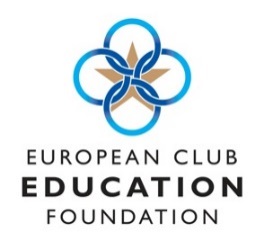 